在2021—2022学年度第一学期班级工作管理中表现突出、成绩显著，以下班主任被优秀班主任：卢安明、赵定波、邹小力、张超、田小玉、张杰、吴梦蓥。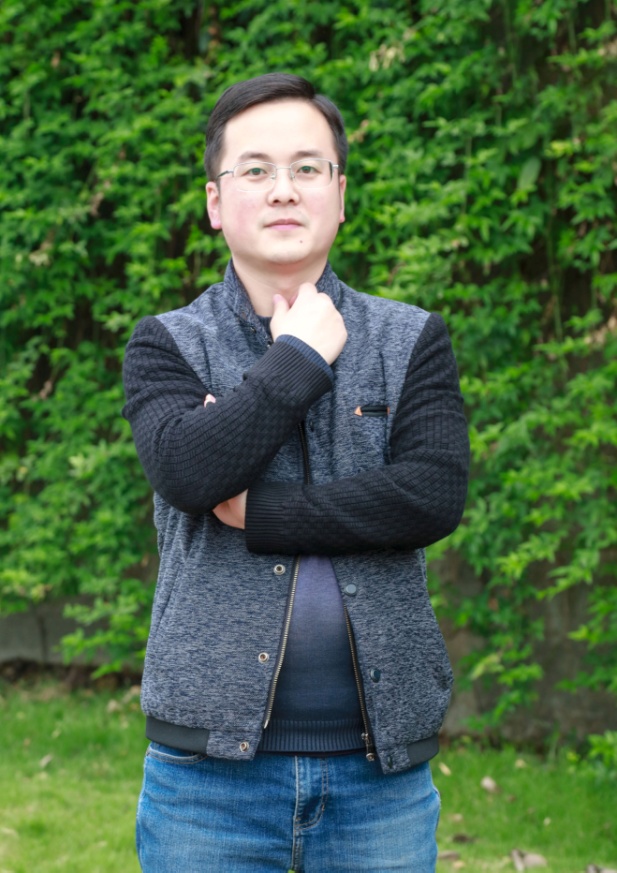 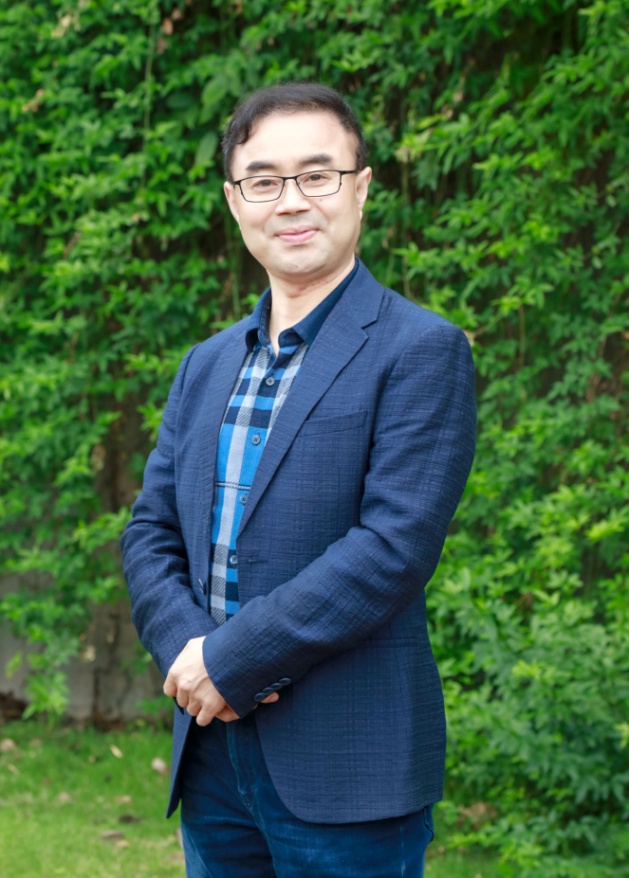 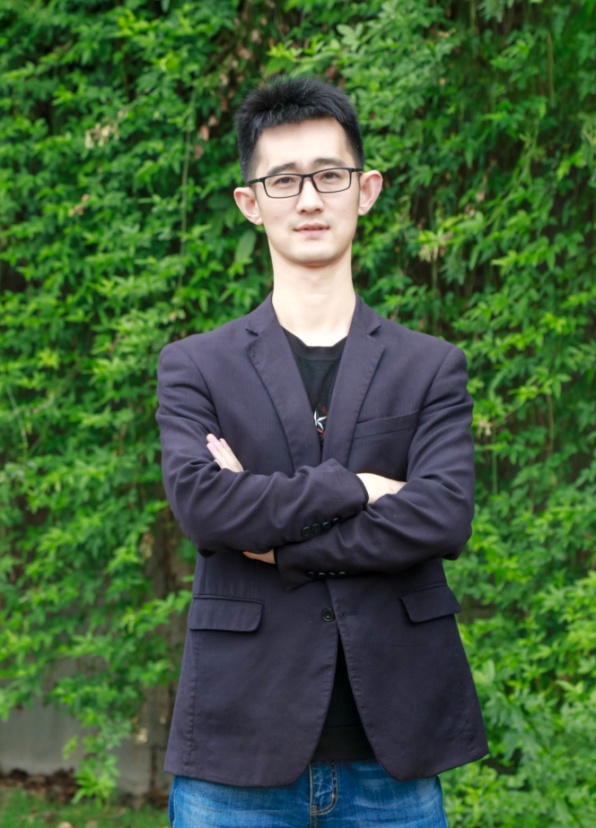 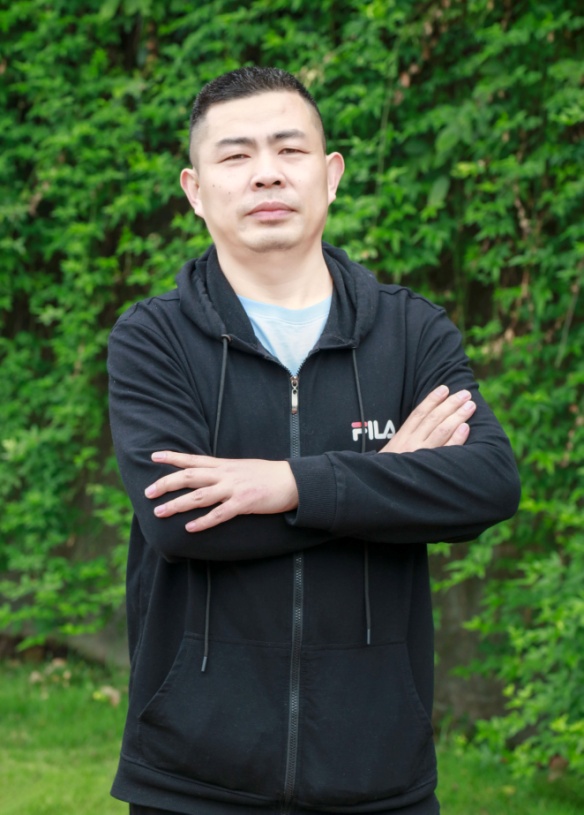 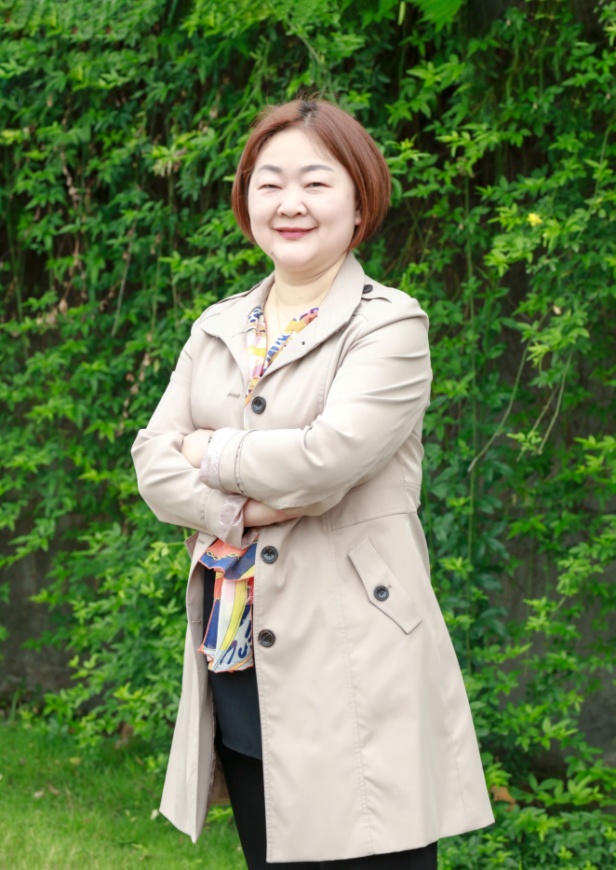 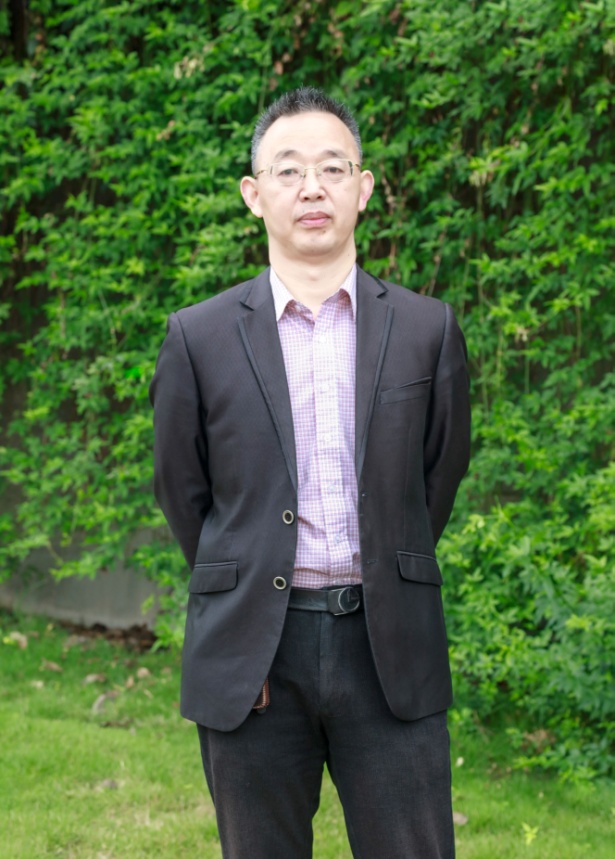 